ARCHITECTURAL SPECIFICATIONSUSES, APPLICATIONSSelf Closing Flood Barrier system provides watertight shield for openings in commercial, industrial, or municipal facilities, where unforeseeable protection is required.   Part 1 – GENERAL 1.1    SUMMARYA.     Provide specialty closures factory assembled with components and hardware in accordance with documentation.B.     Related Section:  Section(s) related to this section include: (add applicable sections)A.     02315 – Excavation and Fill B.     02450 – Foundation and Load Bearing ElementsC.    02630 – Storm DrainageD.    16000 – ElectricalE.     02760 – Paving Specialties1.2     SYSTEM DESCRIPTIONA.     Provide Self Closing Flood Barrier, which has been manufactured to withstand load pressures indicated and perform to manufactures criteria without defects, damage or failure.1.3    SUBMITTALSA.     General:  Provide submittals in accordance with Conditions of the Contract.B.     Shop Drawings:  Provide shop drawings showing layout, profiles, and product components, including anchorage, accessories, and finishes.  Include dimensional plans, applicable material specifications, and elevations and sections detailing placement and connections.C.    Closeout Submittals:  Operation and maintenance data to include methods for maintaining installed products, precautions against cleaning materials and methods detrimental to finishes and performance.D.    Warranty Documentation:  Warranty documentation specified herein.1.4      QUALITY ASSURANCEA.     Manufacturer Qualifications:  Manufacturer capable of providing field service representation during construction and installation at the cost of the customer.B.     Experience:  Manufacturer attests to successful experience in design and manufacture of similar closures.1.5     DELIVERY, STORAGE, AND HANDLINGA.     Deliverya.     Deliver materials in manufacturer’s original, unopened, undamaged shipping container with identification labels intact.B.     Handlinga.     Use caution when unloading and handling product to avoid bending, denting, crushing, or other damage to the product.  b.     When using forklifts, use forks of proper length to fully support product being moved.C.    Storagea.     Store all materials in a dry, controlled area to protect from elements and damage. b.     Store all electrical products, or other similar hardware in a dry controlled environment.c.     For additional questions on delivery, storage, or handling, +31 38 458 00 931.6     WARRANTYManufacturer warrants this product and components to be free from defects in material and workmanship for a period of one (1) year from date of shipment.  If within the term of this limited warranty, Self closing flood barrier or component is found to be defective upon inspection by an authorized manufacturer’s representative, manufacturer will replace or repair, at manufacturer’s discretion, any part found to be defective.  Any labor charges incurred are the sole responsibility of the customer.  MANUFACTURER SHALL NOT BE LIABLE FOR ANY CONSEQUENTIAL OR INCIDENTAL DAMAGES.  All other warranties, express or implied including any warranty of merchantability, are expressly excluded.  Some states do not allow the exclusion or limitation of consequential or incidental damages, so the above limitation or exclusion may not apply.  LIMITED WARRANTY DOES NOT APPLY TO ANY DAMAGE OR DETERIORATION CAUSED BY ABUSE, IMPROPER USE, APPLIED PAINT FAILURE OR FAILURE TO PROVIDE REASONABLE AND NECESSARY MAINTENANCE.  GASKETING IS CONSIDERED A “WEAR-ITEM” AND IS NOT COVERED UNDER THIS LIMITED WARRANTY. This limited warranty gives you specific legal rights, and you may also have other rights, which vary, from state to state.1.7     OWNERS INSTRUCTIONA.     Owner’s Instructions:  Provide manufacturer’s installation, operation, and maintenance instructions.Part 2 – PRODUCTSELF CLOSING FLOOD BARRIERThe Self Closing Flood Barrier is constructed to provide high water protection.  During non-flooding conditions the wall will be retracted within its basin.  When the flooding conditions present themselves, the basin will fill with water, causing the floating wall to rise until the basin is completely filled, thereby creating a seal and fixing the floating floodwall at maximum design protection height. When the water level subsides to the normal level the water in the basin will be drained off.  Once the water has left the basin, the wall retracts to rest within the basin and the protective lid on top of the wall keeps debris out of the basin.MANUFACTURER’S REPRESENTATIVE:  Floodproofing.comAddress: 19 Mantua Road Mount Royal, NJ 08061
Telephone: 800-507-0865
Email: info@floodproofing.comARCHITECT NOTE:  The following is the minimum required information.  Product may be specified or shown in drawings and details.  Required Information:Size of opening/area to be protected in inches:  ______” width.Pressure loading in psf, psi, or inches water column (maximum anticipate “design” water height): _______ (psf/psi/inches water column).Special loading requirements:Material requirements:  See Section 2.03 Materials.
MATERIALS
A.     Basin: 	Shall be fabricated with welded steel of standard structural or formedshapes.  Consists of Bottom plate, Side Plates, gussets, and End-closing Plates.  Finish to be galvanized.
B.     Floating Wall:  	Shall be fabricated of a polyester shell.  Wall cavity to be filled with foam type	material, which does not absorb water.
C.     Gaskets: 	To be rubber type, factory mounted to appropriate components, and field	replaceable.
D.     Wall Top Lid:  	Shall be stainless steel constructed so that when in the closed position the lid	closes the basin to eliminate material and debris from entering the basin.
E.      Hardware:  	Installation hardware and anchors to be as applicable.
F.      Inspection Pit/Pump Pit:  	Shall be constructed of polyester material with a stainless-steel cover, Inspection	Pit/Pump Pit shall be sized for requirements of system.Notes:Effectiveness of the sealing capacity will be dependent upon the proper installation of the Self Closing Flood Barrier, the adjacent structure, and the care and maintenance of the system.  Self Closing Flood Barrier to be designed for water height equal to the top of shield.  No additional allowances have been included for wave action or debris impact loads.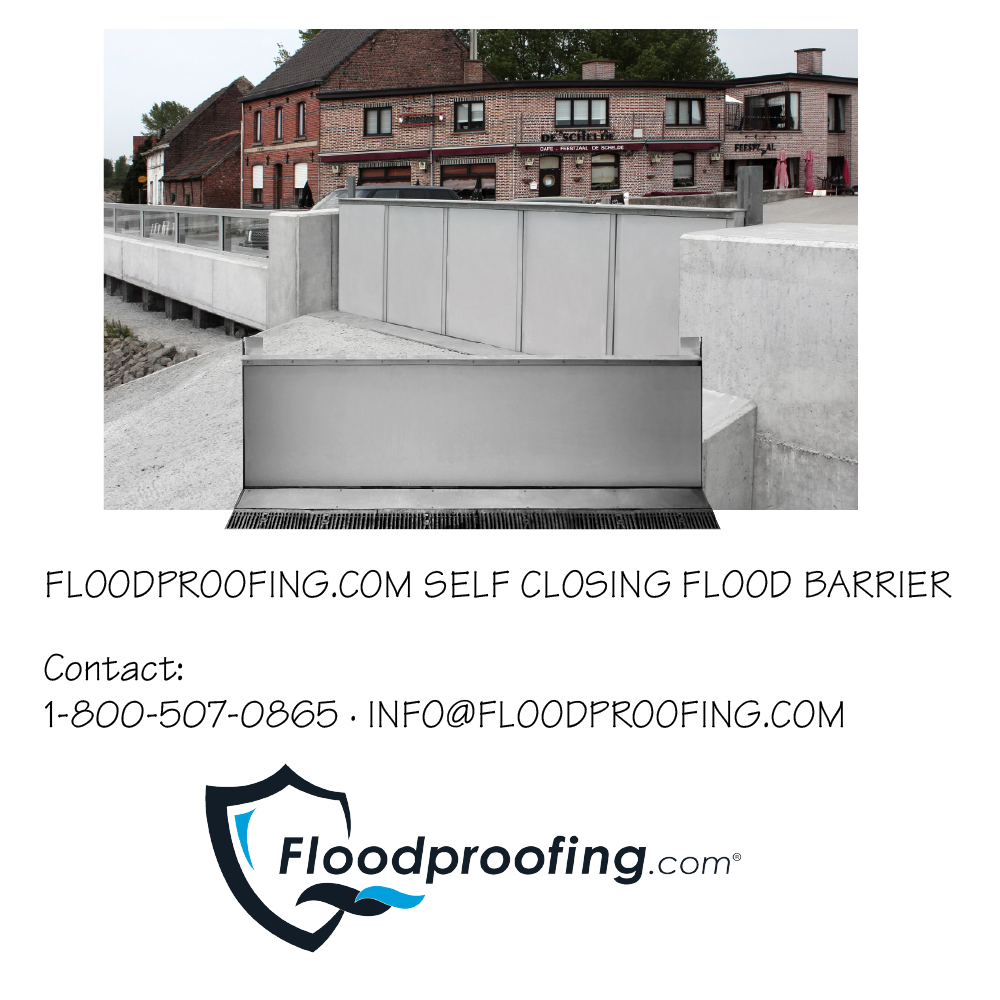 